          《在线课堂》学习单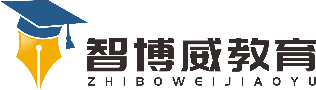 班级：                姓名：                单元三年级下册第6单元课题21.我不能失信温故知新一、我会给多音字注音。 1．明亮的教（    ）室里，老师正在教（    ）同学们折纸鹤。 2．我来到郊外的空（    ）地上找丁丁玩，没想到扑了个空（    ）。二、读读课文，画掉用得不恰当的词语，理解课文大意。 本文讲的是（宋耀如 宋庆龄）小时候（失信 诚实守信）的故事。它告诉我们：做人要（诚实 诚信）自主攀登一、写出划线词语的近义词。1．伯伯家养的鸽子，漂亮极啦！（    ） 2．我早就盼望着放假了。（    ） 3．宋庆龄特别喜欢去伯伯家。（      ）二、连线题。尖尖的         眼睛         甜甜地          读书 红红的         嘴巴         诚恳地           笑灿烂的         公路         奇怪地          道歉 笔直的         阳光         专心地          问 稳中有升三、判断下列词语是否正确，正确的打“√”，错误的改正过来。 忘纪   花篮   流学   甜蜜 宋庆龄为什么停住了脚步？她不想去伯伯家吗？__________________________________________________________________说句心里话